                                                 MATHS WORKSHEET                                DATE :                                                                                       WRITE THE NUMBER NAMES 1-10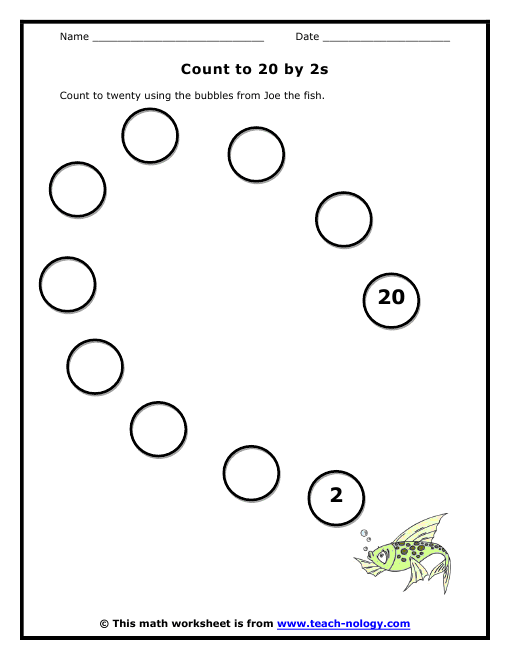 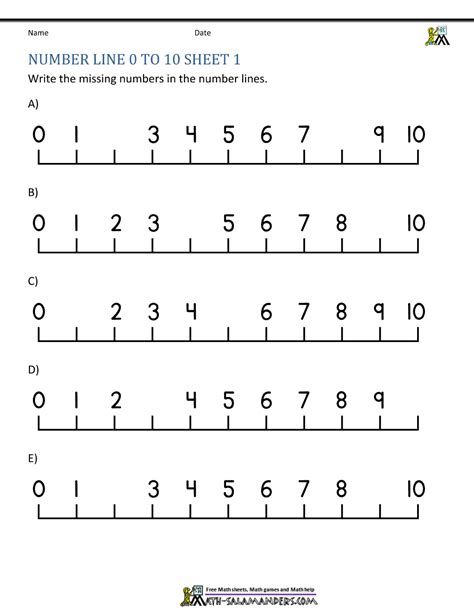 COUNT AND WRITE THE NUMBERS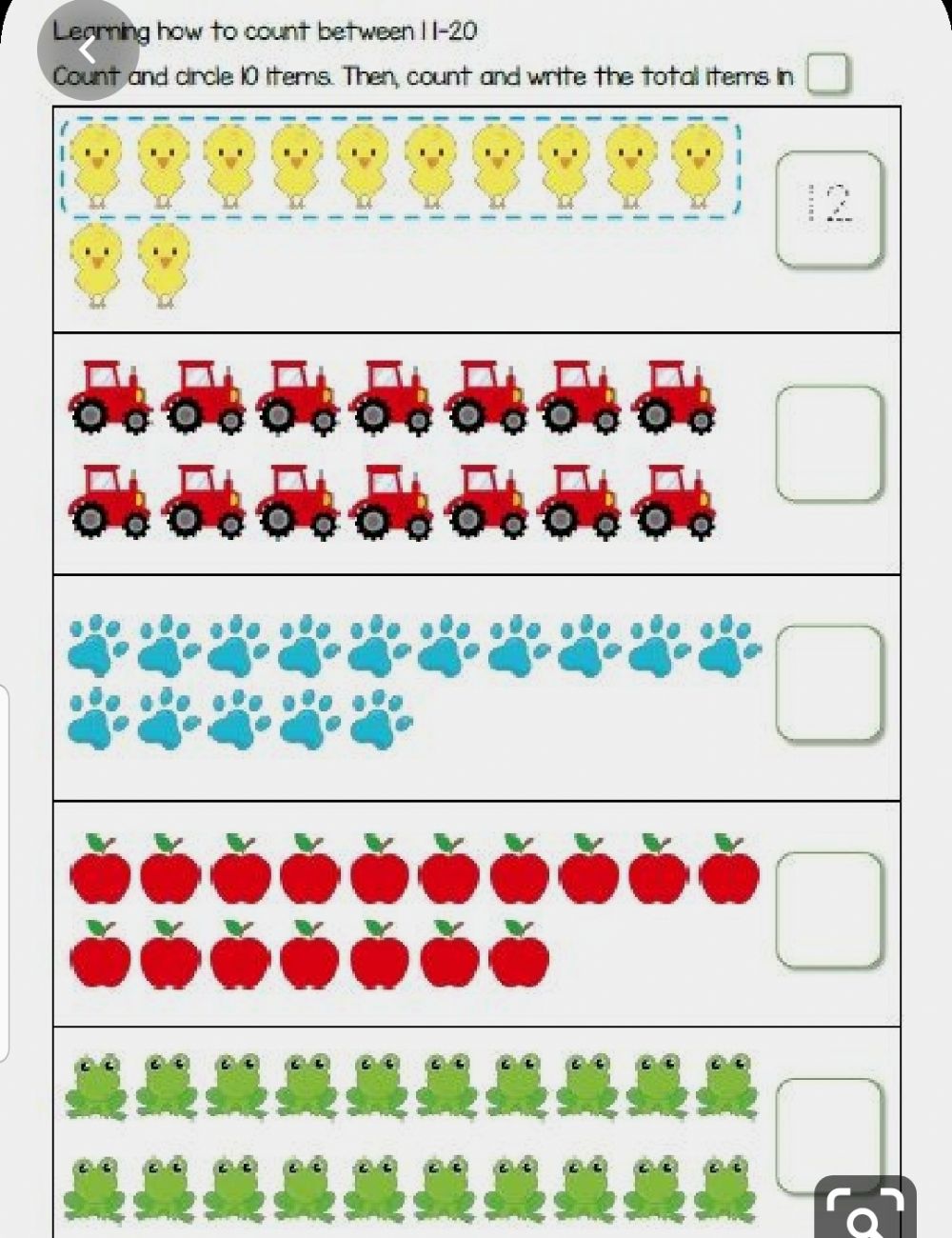 WRITE FULL FOR (F) AND EMPTY FOR (E)                                                                                  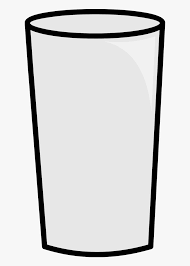 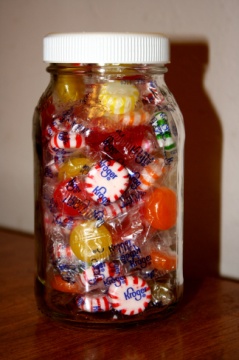 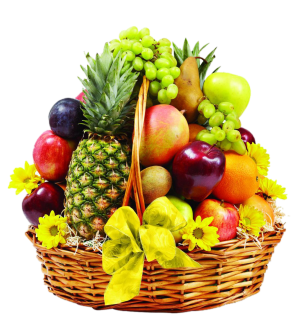 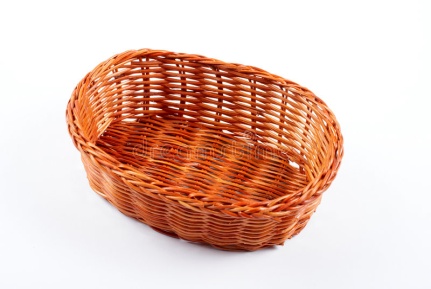 